Dobra forma (dobraforma.ku.edu) Module 25.2 Завдання 6 Transcript Ти будеш користуватися планшетом? Де ви будете паркувати машину?Коли діти будуть гратися разом?Коли буде дзвонити Олена?Де Василь буде жити в Києві?Що Ви будете вивчати в університеті?This work is licensed under a  
Creative Commons Attribution-NonCommercial 4.0 International License. 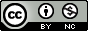 